Лабораторная работа № 1 «Изучение способов адресации и группы команд передачи данных микропроцессора i8086»Цель работыЦелью настоящей работы является изучение способов адресации и группы команд передачи данных микропроцессора (МП) i8086.Общие сведения о системе командСистема команд 16-разрядного МП i8086 является расширенным множеством системы команд 8-разрядного МП i8080, в которой сохранено большинство команд МП i8080 за исключением редко используемых команд условных вызовов и возвратов.Способы адресацииИспользуемые в МП i8086 способы адресации ориентированы на эффективную реализацию программ, написанных на языке высокого уровня и оперирующих с массивами данных. Так, например, к любому элементу массива можно обеспечить доступ в режиме косвенной адресации через регистры BX, SI и смещение. При этом в регистре BX располагается указатель начала записи, смещение определяет начальный адрес массива, а в регистре SI формируется индекс.В МП i8086 реализуются следующие способы адресации: непосредственная, регистровая, прямая, косвенная и некоторые их комбинации.Непосредственная адресация.Операнд содержится в теле команды. В двухоперандных командах имеется возможность определять операции над непосредственным операндом и содержимым регистра. Необходимо отметить, что МП i8086 не имеет команд загрузки непосредственного операнда в сегментные регистры или в стек. Пример: запись значения FFFEh в регистр AX:MOV AX, FFFEh.Регистровая адресация.Этот способ адресации определяет, что операнд находится в одном из регистров общего назначения. В двухоперандных командах задаются два регистра. Пример: пересылка данных из регистра AX в регистр BX:MOV BX, AX.Способы адресации операнда в памятиПозволяют реализовать следующие два основных вида адресации: прямую и косвенную.Все способы адресации операнда в памяти получаются всего из нескольких элементов, комбинируемых различными путями. Общий вид адресации операндов в памяти выглядит следующим образом:[базовый регистр]+[индексный регистр]+[смещение]      
где базовый регистр - это BX или BP, индексный регистр - SI или DI, а смещение - любая 16-битовая константа, включая имена переменных и выражения. Каждый раз, когда выполняется команда, использующая операнд в памяти, МП i8086 эти три компоненты складывает. Каждая из трех частей операнда в памяти является необязательной.Прямая адресация.Адрес нужной ячейки памяти записывается в команде. Пример: операнд variab является адресом памяти и при выполнении этой команды происходит обращение за данными напрямую в ячейку памяти с адресом variab:MOV AX, [variab]Квадратные скобки, в которые заключаются непосредственные адреса, являются необязательными. То есть инструкции:MOV AL, [memvar]     
иMOV AL, memvar         
выполняют одни и те же действия.Косвенная адресация.Адрес (смещение) может содержаться в регистрах BX, BP, SI и DI.Адресация с использованием базовых регистров. Этот способ адресации используется для обращения к элементам различных структур данных, когда величина смещения известна во время ассемблирования, а базовый адрес структуры определяется в процессе выполнения программы.Косвенная адресация с базированием. Пример:MOV DX, [BX]Квадратные скобки показывают, что в качестве операнда источника должна быть использоваться ячейка ОЗУ, на которую указывает регистр BX, а не сам регистр BX.Прямая адресация с базированием. Адрес операнда определяется как сумма содержимого указанного базового регистра и смещения содержащегося в теле команды. Пример:MOV DX, variab[BX]Адресация с использованием индексных регистров. Индексная адресация очень удобна для работы с массивами. Это связано с возможностью масштабирования содержимого индексного регистра.Косвенная индексная адресация. Пример:MOV AX, [DI]Прямая адресация с индексацией. Пример:MOV DX, variab[SI]Адресация с использованием индексных и базовых регистров. В командах, использующих данный способ адресации, адрес операнда равен сумме значений, содержащегося в индексном и базовом регистрах. По командам с индексно-базовой адресацией обеспечивается эффективный доступ к элементам памяти, так как этот метод адресации позволяет вычислять в процессе выполнения команды не только базовый (начальный) адрес структуры данных, но и индекс элемента внутри структуры данных.Косвенная адресация с индексацией и базированием. Пример:MOV AX, [BX+SI]Прямая адресация с индексацией и базированием. Пример:MOV DX, variab[SI+BX]Примечания.1. Другие способы адресации получаются комбинацией рассмотренных.2. Знак плюс (+), используемый внутри квадратных скобок, имеет специальное значение. Во время ассемблирования Ассемблер складывает все постоянные значения (константы) внутри квадратных скобок. Базовый регистр, индексный регистр и смещение складываются вместе МП i8086 при выполнении команды. Таким образом, Ассемблер складывает константы во время ассемблирования, а МП i8086 складывает содержимое базового регистра, индексного регистра и смещения во время действительного выполнения команды.ОперандыОперанды указывают Ассемблеру, какие регистры, параметры, ячейки памяти и т. д. нужно связать с каждым вхождением команды или директивы. Команды или директивы могут совсем не иметь операндов, иметь один или два операнда. Число операндов зависит от конкретной команды или директивы. Возможные операнды включают в себя регистры, константы, метки, переменные в памяти и текстовые строки.Регистровые операндыРегистровые операнды являются наиболее часто используемыми в командах операндами. Регистры могут использоваться в качестве источника или приемника и при некоторых обстоятельствах могут даже содержать адрес, на который нужно выполнить переход. Имеются некоторые команды, в которых можно использовать только регистровые операнды.Операнды-константыЧасто в операндах требуется использовать постоянное значение. Постоянные значения можно задавать в двоичном, восьмеричном или шестнадцатеричном представлении, а также в десятичном виде:SUB AL, 01000001b 
илиSUB AL, 41h  
илиSUB AL, 65В качестве постоянных операндов (операндов-констант) можно использовать также символы, поскольку символ представляет собой определенное значение. Например:SUB AL, 'A'Операнды-константы никогда не могут при использовании двух операндов располагаться слева, так как невозможно использовать константу в качестве операнда-приемника (это противоречит определению константы, как неизменяемой величины). МП i8086 накладывает на использование констант некоторые ограничения. Например, невозможно занести значение-константу в стек (это ограничение касается только МП i8086/8088). Чтобы занести в стек значение 5, необходимо выполнить две инструкции:MOV AX, 5PUSH AXПорт ввода-выводаОперандом является порт ввода-вывода из адресного пространства ввода-вывода. Физически порту ввода-вывода соответствует аппаратный регистр, доступ к которому осуществляется с помощью команд IN и OUT. Регистры, адресуемые с помощью порта ввода-вывода, могут иметь разрядность 8 или 16 бит, но для конкретного порта разрядность регистра фиксирована. Команды IN и OUT работают с фиксированной номенклатурой объектов. В качестве источника данных или получателя применяются регистры AL или AX. Выбор регистра определяется разрядностью порта. Номер порта может задаваться непосредственным операндом в командах IN и OUT или значением в регистре DX.ВыраженияПостоянные выражения можно использовать там же, где допускается использование постоянных значений (констант). Ассемблер поддерживает полное вычисление выражений, включая вложенные скобки, арифметические, логические операции и операции отношения, а также множество операций, предназначенных для таких целей, как выделение для меток сегмента и смещения и определение размера переменных в памяти.Например, во фрагменте программы:MemVar DB 0NextVar DB ?...MOV AX, SEG MemVarMOV DS, AXMOV BX, OFFSET MemVar+(3*2)-5MOV BYTE PTR[BX], 1        
операция SEG используется для загрузки постоянного значения сегмента, в котором находится MemVar, и копирования этого значения из регистра AX в регистр DS. Далее в этой программе используется сложное выражение, включающее в себя операции *, +, - и OFFSET, при вычислении которого получается значение OFFSET MemVar+1, которое представляет собой ни что иное, как адрес NextVar. Наконец, для выбора байтовой операции при сохранении константы 1 в ячейке, на которую указывает регистр BX (что представляет собой NextVar), используется операция BYTE PTR.Примечание. При вычислении всех выражений должно получаться значение-константа. OFFSET MemVar - это значение-константа, представляющее собой смещение переменной MemVar в ее сегменте. В то время как сохраненное в переменной MemVar значение может изменяться, сама переменная MemVar никуда не перемещается.Так как значения-константы точно известны, Ассемблер может вычислять состоящие из постоянных значений выражения так же, как он ассемблирует исходный код. Для Ассемблера выражение OFFSET MemVar+2 совершенно аналогично выражению 5+2. Поскольку все элементы выражения неизменяемы и определены во время ассемблирования, выражение можно свести к одному значению-константе.В выражениях могут использоваться следующие операции:<>, (), LENGTH, MASK, SIZE, WIDTH, HIGH, LOW, OFFSET, PTR, SEG, THIS, TYPE, *, /, MOD, SHL, SHR +, -, EQ, GE, GT, LE, LT, NE, NOT, AND, OR, XOR, LARGE, SHORT, SMALL, TYPEОперанды-меткиВо многих командах в качестве операндов можно использовать метки. При указании их в соответствующих операциях метки могут использоваться для получения постоянных значений (констант). Например:MemWord DW 1...MOV AL, SIZE MemWordЗдесь значение 2 (размер в байтах переменной в памяти MemWord) помещается в регистр AL. В данном контексте метка может становиться частью выражения, как уже показано в предыдущем разделе.Метки могут также использоваться в качестве целевых операндов в операциях CALL и JMP. Например, во фрагменте программы:CMP AX, 100JA IsAbove...
IsAbove:
команда JA используется для перехода по адресу, заданному операндом IsAbove, если значение регистра AX превышает 100. Здесь метка используется в качестве константы, задавая адрес перехода.Метки можно использовать в качестве операндов почти также, как используются регистры, то есть как операнд-источник или операнд-приемник в командах работы с данными. Пример:TempVar DW ?...MOV TempVar, AXSUB AX, TempVarКоманды передачи данныхПо командам данной группы выполняются операции передачи четырех типов: общие, аккумуляторные, адресные и признаковые.IN (INput byte or word from port)Ввод байта или словаПризнаки не меняются.Команда: IN аккумулятор, портЛогика: аккумулятор=[порт]Команда IN вводит байт или слово из заданного порта в регистр AL или AX. Адрес порта может определяться как непосредственным байтовым значением (в диапазоне 0000h-00FFh), так и значением из регистра DX (от 0100h и выше).Примечание. Аппаратная часть не использует порты от 00F8h до 00FFh для ввода/вывода, поскольку они зарезервированы для контроля за внешним процессором и для других возможных расширений МП в будущем.LAHF (Load AH register from register Flags)Загрузка регистра AH из регистра FLAGSПризнаки не меняются.Команда: LAHFКоманда LAHF копирует пять признаков МП i8086 (признаки знака, нулевого результата, вспомогательного переноса, четности и переноса) в биты регистра AH с номерами 7, 6, 4, 2, 0 соответственно. Сами признаки при выполнении этой команды не меняются.LDS (Load pointer into DS)Загрузка указателя с использованием DSПризнаки не меняются.Команда: LDS получатель, источникЛогика: DS=[источник]получатель=[источник+2]Команда LDS загружает в два регистра 32-битный указатель, расположенный в памяти по адресу источник. При этом старшее слово заносится в сегментный регистр DS, а младшее слово - в регистр получатель. В качестве операнда получатель может выступать любой 16-битный регистр общего назначения.LEA (Load Effective Address)Загрузка исполнительного адресаПризнаки не меняются.Команда: LEA получатель, источникЛогика: получатель=Адрес [источник]Команда LEA присваивает значение смещения (offset) операнда источник (а не его значение!) операнду получатель. Операнд источник должен быть ссылкой на память, а в качестве операнда получатель может выступать любой 16-битный регистр общего назначения.Примечание. Эта команда имеет то преимущество по сравнению с использованием оператора OFFSET в команде MOV, что операнду источник можно иметь индексы. Например, следующая строка не содержит ошибок:LEA BX, TABLE[SI],  
в то время, как строкаMOV BX, OFFSET TABLE[SI] 
ошибочна, так как оператор OFFSET вычисляется во время ассемблирования, а указанный адрес не будет известен до тех пор, пока программа не будет запущена на счет.LES (Load pointer into ES)Загрузка указателя с использованием ESПризнаки не меняются.Команда: LES получатель, источникЛогика: ES=[источник]получатель=[источник+2]Команда LES загружает в два регистра 32-битный указатель, расположенный в памяти по адресу источник. При этом старшее слово заносится в сегментный регистр ES, а младшее слово - в регистр получатель. В качестве операнда получатель может выступать любой 16-битный регистр общего назначения.MOV (MOVe byte or word)Пересылка байта или словаПризнаки не меняются.Команда: MOV получатель, источникЛогика: получатель:=источникКоманда MOV пересылает в операнд получатель байт или слово, находящееся в операнде источник.OUT (OUT byte or word to port)Вывод байта или слова в портПризнаки не меняются.Команда: OUT порт, аккумуляторЛогика: [порт]=аккумуляторКоманда OUT выводит байт или слово из регистра AL или AX в заданный порт. Адрес порта может определяться как непосредственным байтовым значением (в диапазоне 0000h-00FFh), так и значением из регистра DX (от 0100h и выше).POP (POP word from the stack)Выборка слова из стекаПризнаки не меняются.Команда: POP получательЛогика: получатель=[SP]SP=SP+2Команда POP пересылает слово из вершины стека в операнд получатель, затем увеличивает указатель стека SP на 2, чтобы он указывал на новую вершину стека (рис. 1).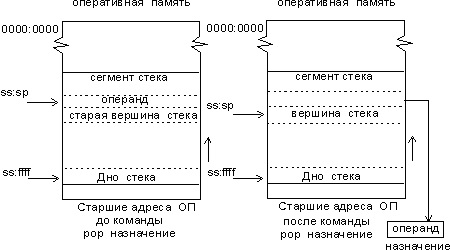 Рис. 1. Принцип работы команды POPPOPF (POP Flags register from the stack)Выборка слова из стека в регистр FLAGSКоманда: POPFЛогика: FLAGS=[SP]SP=SP+2Команда POPF пересылает слово из вершины стека в регистр FLAGS, изменяя значения всех признаков, затем увеличивает указатель стека SP на 2, чтобы он указывал на новую вершину стека.PUSH (PUSH word onto stack)Загрузка слова в стекПризнаки не меняются.Команда: PUSH источникЛогика: SP=SP-2[SP]=источникКоманда PUSH уменьшает значение указателя стека SP на 2, затем пересылает операнд источник в новую вершину стека (рис. 2).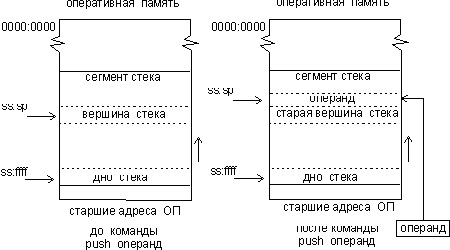 Рис. 2. Принцип работы команды PUSHПримечание. Если источник указывает на байт, в стек пересылается целое слово. МП i80286 и i80386 перешлют в стек не те же значения, что МП i8086/8088, если использовать команду PUSH SP. МП i80286 и i80386 перешлют старое значение SP, а МП i8086/8088 - новое значение SP в вершину стека.PUSHF (PUSH Flags register onto stack)Загрузка содержимого регистра FLAGS в стекПризнаки не меняются.Команда: PUSHFЛогика: SP=SP-2[SP]=FLAGSКоманда PUSHF уменьшает значение указателя стека SP на 2, затем пересылает слово из регистра FLAGS в новую вершину стека.SAHF (Store AH register into register Flags)Сохранение содержимого регистра AH в регистре FLAGSКоманда: SAHFКоманда SAHF копирует биты регистра AH с номерами 7, 6, 4, 2 и 0 в регистр FLAGS, заменяя текущие значения признаков знака, нулевого результата, вспомогательного признака переноса, четности и переноса.XCHG (eXCHanGe)Обмен значениямиПризнаки не меняются.Команда: XCHG операнд 1, операнд 2Логика: операнд 1 <-> операнд 2Команда XCHG обменивает значения своих операндов, которые могут быть байтами или словами.XLAT (transLATe byte from table)Кодирование байта в регистре AL по таблицеПризнаки не меняются.Команда: XLAT [таблица_преобразований]Логика: AL=[BX+AL]Команда XLAT переводит байт, согласно таблице_преобразований. Указатель 256-байтовой таблицы_преобразований находится в регистре BX. Байт, который нужно перевести, расположен в регистре AL. После выполнения команды XLAT байт в регистре AL заменяется на байт, смещенный на AL байт от начала таблицы_преобразований.Примечание. Таблица_преобразований может содержать менее 256 байт. Операнд таблица_преобразований, является необязательным, поскольку указатель таблицы должен быть загружен в регистр BX еще до начала выполнения команды.Порядок выполнения работы1. Введите в микроЭВМ программу №1:MOV DX, x00h[См. вариант]IN AL, DXMOV BL, ALIN AL, DXADD AL, BL    ;команда сложения двух операндов AL:=AL+BLMOV DX, x01h[См. вариант]OUT DX, ALИсследуйте выполнение программы №1 по командам. После выполнения каждого шага программы анализируйте содержимое всех программно-доступных регистров. Результаты занесите в таблицу 1.Таблица 1Замените в программе № 1 четвертую строку, содержащую вторую команду ввода из порта на следующую строку:MOV AL, xx[См. вариант]Исследуйте выполнение программы по командам. После выполнения каждого шага программы анализируйте содержимое всех программно-доступных регистров. Результаты занесите в таблицу 1.2. Введите в микроЭВМ программу №2:MOV AX, 1234hMOV BX, 5678hMOV DX, 0700hPUSH AXPUSH BXPUSH DXPUSHFPOP AXPOPFPOP DXPOP BXИсследуйте выполнение программы №2 по командам. После выполнения каждого шага программы анализируйте содержимое всех программно-доступных регистров. Результаты занесите в таблицу.Содержание отчетаОтчет о лабораторной работе должен содержать следующие сведения: 1) цель работы; 2) текст программ; 3) протокол полученных результатов.Контрольные вопросы1. Перечислите способы адресации МП i8086.2. Объясните механизм формирования физического адреса для МП i8086.3. Перечислите типы операндов МП i8086.4. Перечислите команды (с указанием их формата и логики) МП i8086, относящиеся к группе команд передачи данных.Варианты заданий к лабораторной работеЛогика:биты регистра AH:76420биты регистра признаков FLAGS:SFZFAFPFCFПризнаки:OFDFIFTFSFZFAFPFCFrrrrrrrrrПризнаки:OFDFIFTFSFZFAFPFCFrrrrrЛогика:биты регистра признаков FLAGS:SFZFAFPFCFбиты регистра AH:76420МнемокодПрограммно-доступные регистрыПрограммно-доступные регистрыПрограммно-доступные регистрыРегистр признаков FLAGSПорт x00h[См. вариант]Порт x01h[См. вариант]МнемокодAL (AX)BL (BX)DXРегистр признаков FLAGSПорт x00h[См. вариант]Порт x01h[См. вариант]Предпоследняя цифра вариантаПервое исследуемое числоПорт вводаПоследняя цифра вариантаВторое исследуемое числоПорт вывода013h100h0D4h301h176h100h14Ah301h251h300h29Fh101h3BCh300h364h101h45Eh100h4D5h301h5B1h100h525h301h694h300h67Ch101h7D1h300h79Ch101h8B4h100h8A8h301h949h100h9D2h301h